Smještaj i vode Afrike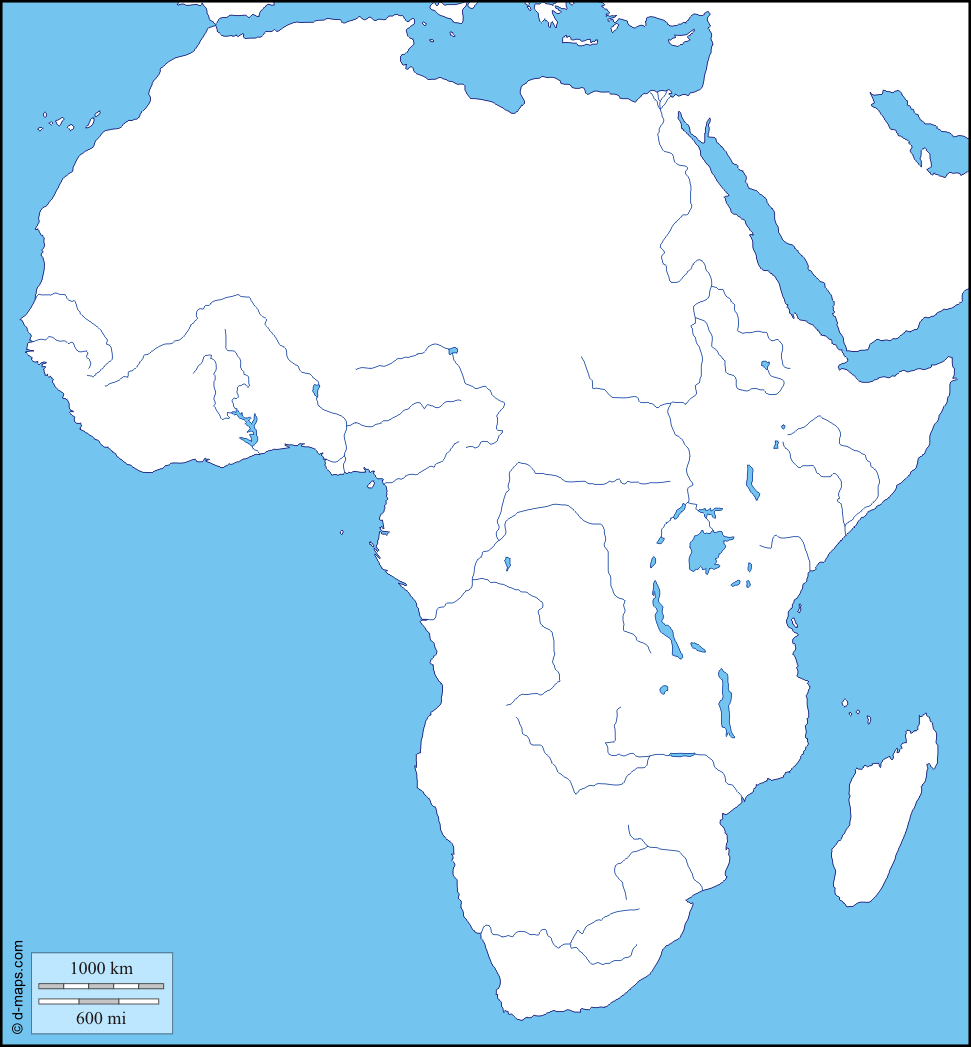 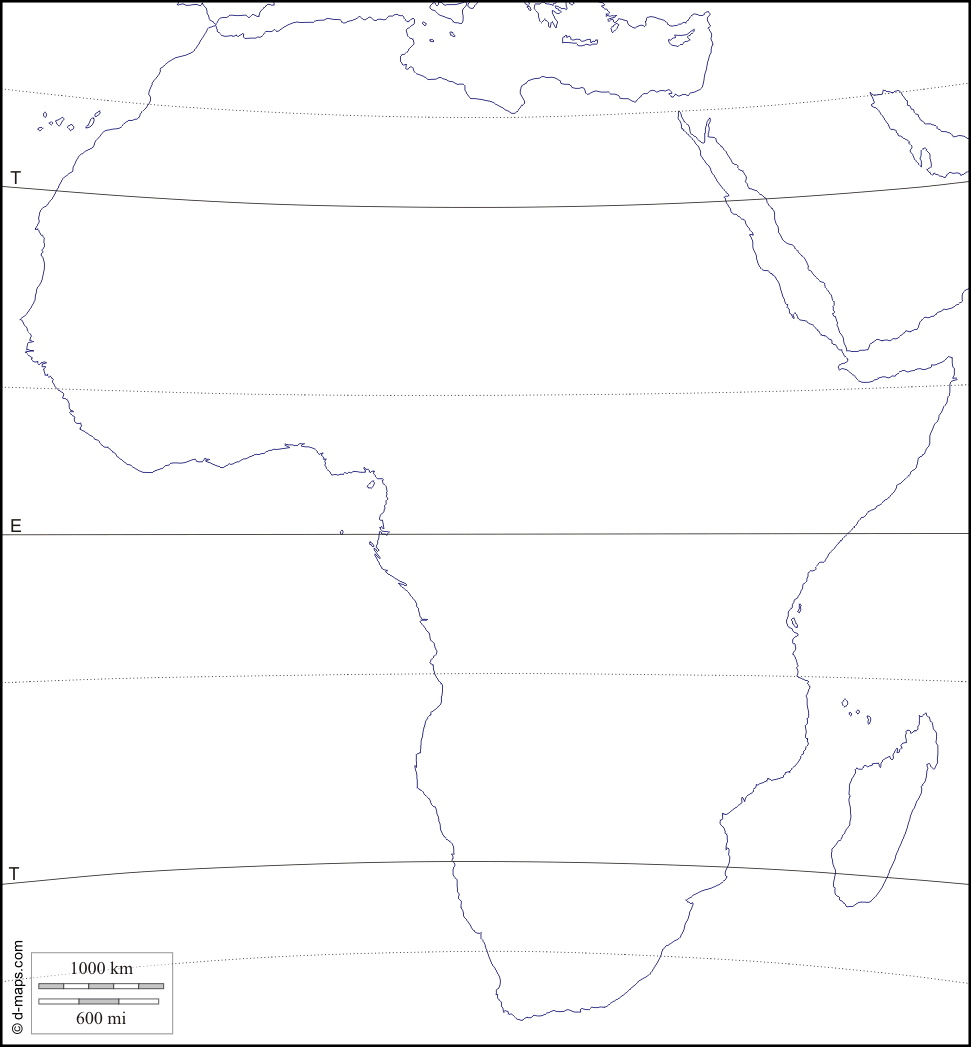 